In a nutshell…Create a stop motion animation using a series of photographs. Exports to the camera roll as a movie file. Completed animation can be imported into iMovie to create voice overs, insert text and add transitions.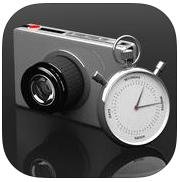 How to use iMotionOpen iMotion and select NEW MOVIEName as Your teacher & Table #Select MANUALClick STARTAdjust your iPad so that your background is neatly in the frame.Select CAPTURE to take a photo.Move your Manny, select CAPTURE again.Continue capturing photos to create your animation. Do Not move iPad around.When all your frames are done, click stop.Click STOP again to confirm that you are done.Keep frames per second around 15.Click EXPORT to send your completed animation to the photo library.EXTRA HINTS:In the OPTIONS menu you can switch the focus between auto and manual, turn the onion skin on/off (so you can see a ghost of the previous frame) and turn the grid feature on/off (helps with positioning)You can preview each photo and DELETE frames from the animation by using the TOOLS option before you export.